Below is the link to look up your registration status. You need to keep track of this now since DMV may or may not send out your renewal notification or may have the wrong address. When you move you must notify DMV of your new address and tax town. Just as important is that your emissions testing be up to date. Even if you register your car it will not be considered registered if your emission is not up to date.https://dmvcivls-wselfservice.ct.gov/Registration/VerifyRegistrationOnce in the site you will need to enter your plate number; also known as your registration number. Then select the type of vehicle, most are listed as passenger; but trucks are usually combination or commercial. Hit continue and the system will give you your registration status.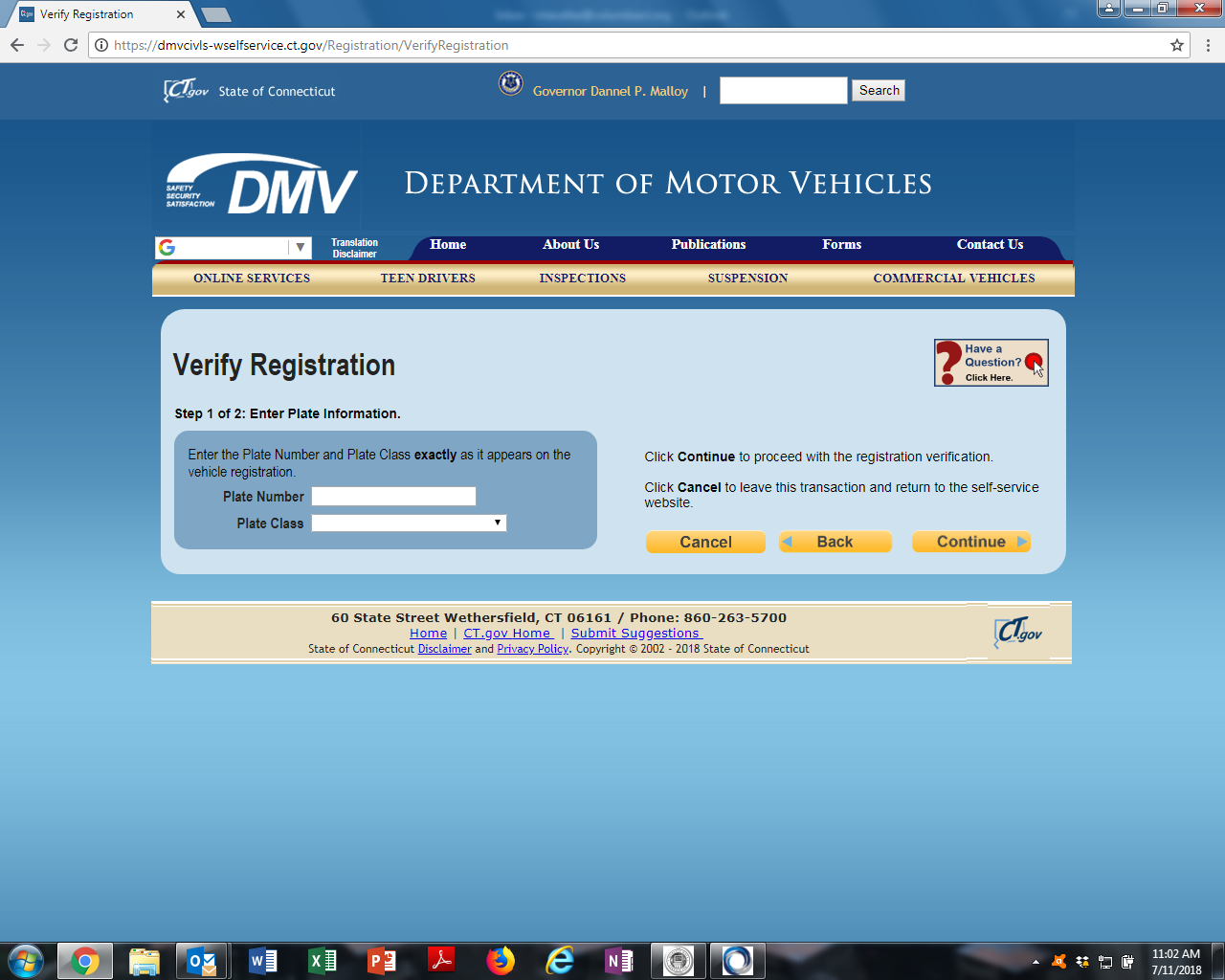 